									Schaffhausen, 1. Dezember 2015									An die Eltern der SchülerInnen 									der Sekundarschule BuchthalenBesuch des Lauberhornrennens 2016Liebe ElternDie Sek Buchthalen hat die einmalige Gelegenheit am Freitag 15. Januar 2016 das Lauberhornrennen (Abfahrt und Slalom der Kombination) von der Zieltribüne aus mitzuverfolgen.Treffpunkt: 		5.45 Uhr auf dem Pausenplatz der Sekundarschule BuchthalenAbfahrt:		6.00 UhrProgramm (detailliertere Informationen auf www.lauberhornrennen.ch)Rückkehr: 	Ca. 20.00 Uhr auf dem Pausenplatz der Sekundarschule BuchthalenKosten:	25.- Fr pro Kind. Die Einnahmen der nächsten Altpapiersammlung vom 7. Dezember werden für diesen Ausflug verwendet.Ausrüstung:	Warme wind- und regenfeste Winterbekleidung, Imbiss/Getränke für die Reise und den Lunch, Sackgeld für das Flanieren im Wintersportort Wengen.Bei extrem schlechten Wetter wird das Rennen abgesagt. Wir würden uns in diesem Fall um ein angemessenes Alternativprogramm in den Schweizer Bergen bemühen. Wir würden Sie dabei über Ihre Kinder rechtzeitig informieren.Mit freundlichen GrüssenIm Namen des gesamten Sekteam BuchthalenMarco Torsello09.30 Uhr  Verpflegung im Ziel, entlang der Piste und auf der Wengernalp10.30 Uhr    Abfahrt Alpine Kombination 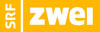 13.20 Uhr    Patrouille Suisse (Training)14.00 Uhr    Slalom Alpine Kombination 15.00 Uhr    Unterhaltung & Restauration im Weltcup-Dörfli Wengen.